	KARAKTERISTIKE PROLJEĆA 	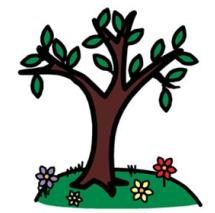 KOJE JE GODIŠNJE DOBA? 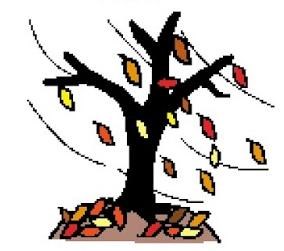 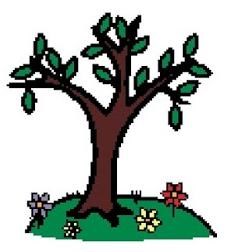 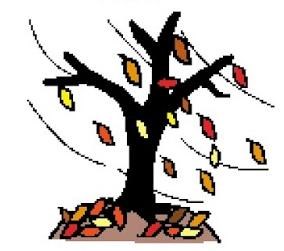 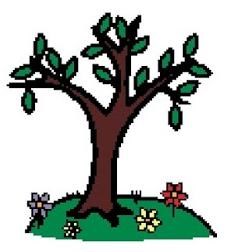 KAKVO JE VRIJEME DANAS?  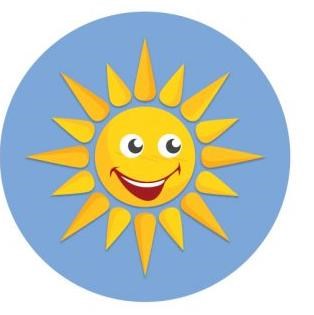 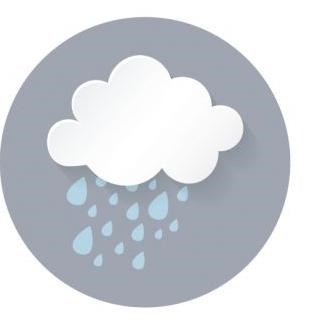 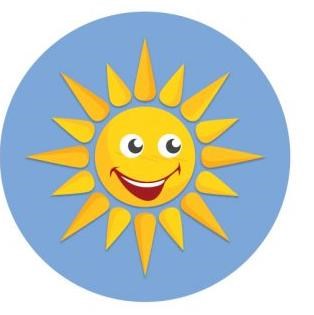 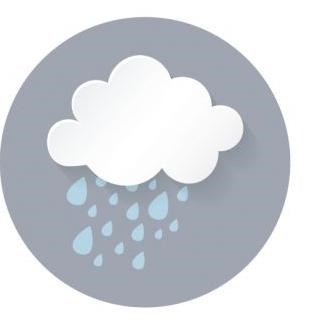 KAKO IZGLEDA DRVO U PROLJEĆE?  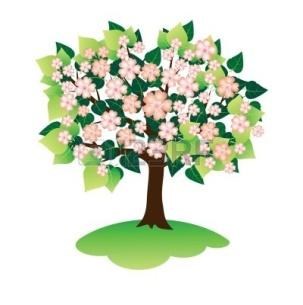 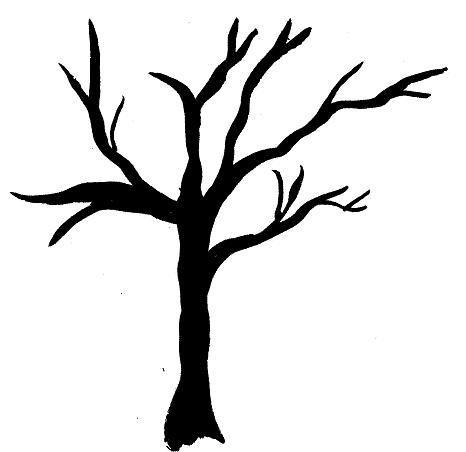 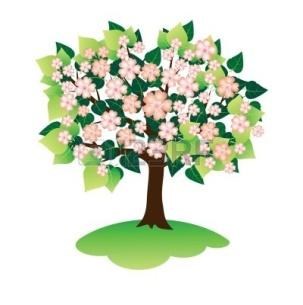 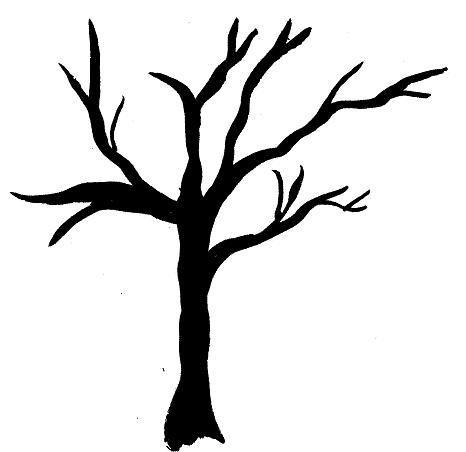 TKO LETI OKO CVIJEĆA? 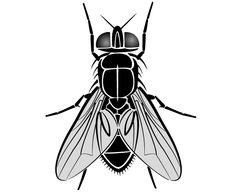 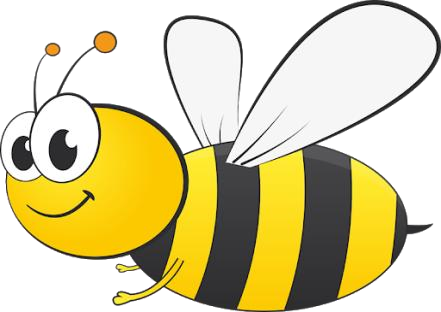 POKAŽI PTICU SELICU!  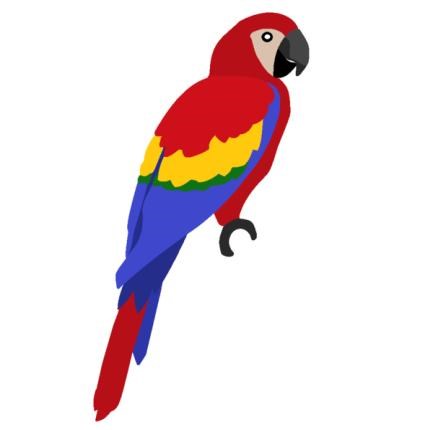 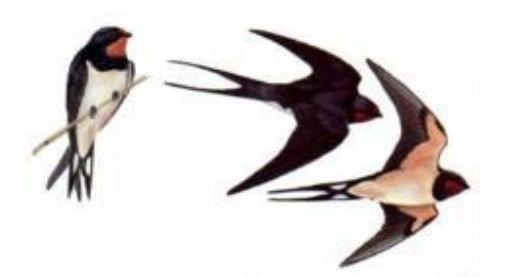 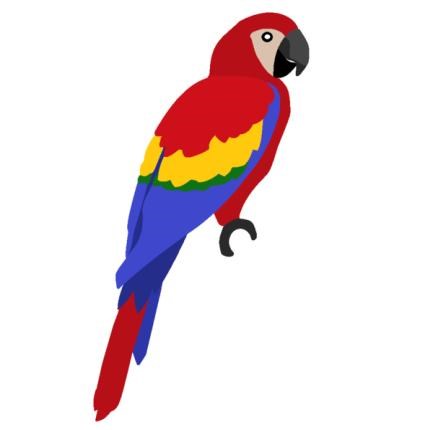 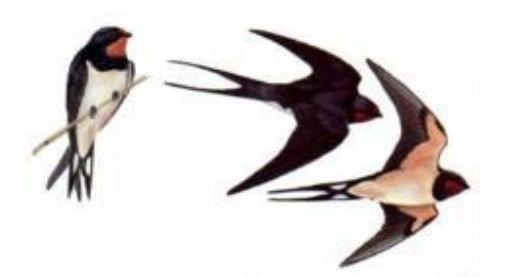 KOJA PTICA SELICA  IMA SVOJ DOM NA DIMNJAKU?  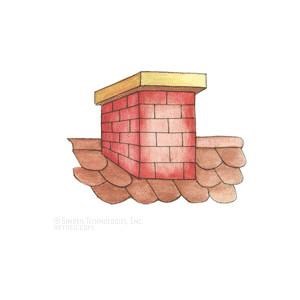 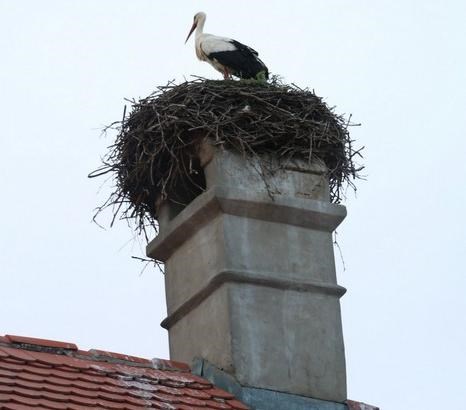 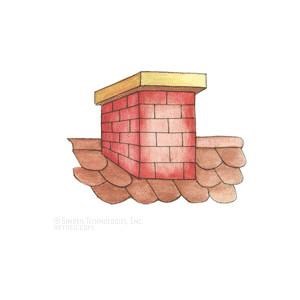 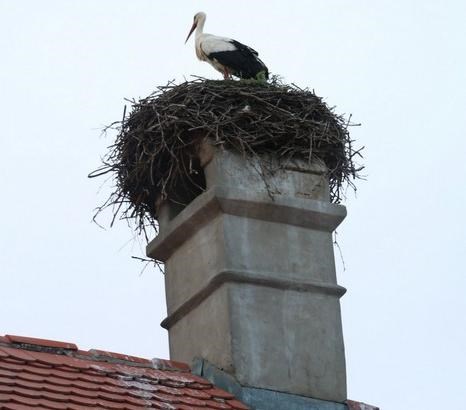 